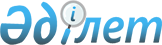 О внесении изменения в решение акима Бейнеуского района от 27 декабря 2018 года № 5 "Об образовании избирательных участков"Решение акима Бейнеуского района Мангистауской области от 2 июля 2021 года № 6. Зарегистрировано в Министерстве юстиции Республики Казахстан 3 июля 2021 года № 23285
      РЕШИЛ:
      1. Внести в решение акима Бейнеуского района "Об образовании избирательных участков" от 27 декабря 2018 года № 5 (зарегистрировано в Реестре государственной регистрации нормативных правовых актов под № 3772) следующее изменение:
      приложение к указаному решению изложить в новой редакции согласно приложению к настоящему решению.
      2. Государственному учреждению "Аппарат акима Бейнеуского района" обеспечить государственную регистрацию настоящего решения в Министерстве юстиции Республики Казахстан.
      3. Контроль за исполнением настоящего решения возложить на руководителя аппарата акима Бейнеуского района.
      4. Настоящее решение вводится в действие по истечении десяти календарных дней после дня его первого официального опубликования.
      "СОГЛАСОВАНО"
      Бейнеуская районная территориальная 
      избирательная комиссия Избирательные участки для проведения голосования и подсчета голосов на территории Бейнеуского района Избирательный участок № 113
      Центр: здание государственного коммунального казенного предприятия "Бейнеуский гуманитарно-экономический колледж" Управления образования Мангистауской области.
      Граница: дома № 1-80 улицы имени Б. Майлина, дома № 1-86А улицы имени К. Сатбаева, дома № 1-80 улицы имени Т. Рыскулова, дома улиц имени Д. Нурпейисовой, имени Айназар ата, имени С. Датулы, имени Ш. Кудайбердиулы, имени М. Жумабаева села Бейнеу. Избирательный участок № 114
      Центр: здание коммунального государственного учреждения "Общеобразовательная школа имени Жумагали Калдыгараева" Отдела образования по Бейнеускому району Управления образования Мангистауской области.
      Граница: многоэтажные дома № 30-35, № 37, № 62-64, дома № 65-92, дома улиц имени О. Кулбатырова, имени Е. Бокетбайулы, имени Ж. Байбозулы, имени Ыбрайым ахун Кулбайулы, имени И. Тиленбайулы, имени К. Ещанова, имени А. Жубанова, имени А. Молдагуловой, имени К. Толеуулы, имени Байкул кажы Каныбекулы, имени С. Сейфуллина, имени Барак батыра села Бейнеу. Избирательный участок № 115
      Центр: здание коммунального государственного учреждения "Общеобразовательная школа Устюрт" Отдела образования по Бейнеускому району Управления образования Мангистауской области.
      Граница: дома № 1-20 улицы имени А. Керейулы, дома № 1-26 улицы имени Ерменбет би, дома № 1-27 улицы имени Турманбет батыра, дома № 1-27 улицы имени Адила, дома № 1-29 улицы имени Тастемира, дома № 1-29 улицы имени Турсына, дома № 101-120 улицы имени Досата, дома улиц имени М. Ауезова, имени Атакозы батыра, имени С. Килыбайулы, имени А. Жанкелдина, имени И. Суйеубаева села Бейнеу. Избирательный участок № 116
      Центр: здание коммунального государственного учреждения "Общеобразовательная школа имени Ы. Алтынсарина" Отдела образования по Бейнеускому району Управления образования Мангистауской области.
      Граница: многоэтажные дома № 38-41, дома улиц имени Косай ата, имени Т. Айбергенова, имени Ер Конай, имени Матжан би, имени Ер Шабай, имени Т. Алиева, имени А. Тилеуулы, имени Н. Онгалбаева, имени М. Бегенова, имени Н. Шыршыгулулы, имени Оразмухамед ахуна, имени Кыдырша ата, имени Рсалы батыра, имени Акбобек, имени К. Корабайулы, имени Ер Бегей, имени Б. Момышулы, имени Ер Кармыс, имени А. Байтурсынова, имени Е. Айшуакулы, имени Султан Бейбарыса, имени К. Боканулы, имени Торемурат батыра села Бейнеу. Избирательный участок № 117
      Центр: здание государственного коммунального казенного предприятия на праве оперативного управления "Ясли-сад "Бейнеу" Отдела образования по Бейнеускому району Управления образования Мангистауской области.
      Граница: республиканское государственное учреждение "Департамент Пограничной службы Комитета национальной безопасности Республики Казахстан по Мангистауской области", республиканское государственное учреждение "Войсковая часть 99116" Министерства обороны Республики Казахстан. Избирательный участок № 118
      Центр: здание коммунального государственного учреждения "Общеобразовательная школа имени Абая" Отдела образования по Бейнеускому району Управления образования Мангистауской области.
      Граница: многоэтажные дома № 1-29, № 47-49, № 53-56, № 59-61, дома улиц имени С. Акшабаева, имени Ж. Калдыгараева, имени Кашагана, дома 1 участка, дома №1-80, расположенные между улицами имени Султан Бейбарыса, имени Торемурат батыра, имени Косай ата и имени Т. Айбергенова села Бейнеу, дома в местности Коне Бейнеу. Избирательный участок № 119
      Центр: здание коммунального государственного учреждения "Общеобразовательная школа Манашы" Отдела образования по Бейнеускому району Управления образования Мангистауской области.
      Граница: дома № 147-240 улицы имени К. Сатбаева, дома № 1-100 улицы имени Досата, дома улиц имени Есекмерген батыра, имени Самалык батыра, имени Шолтамана, Достык, Ынтымак села Бейнеу. Избирательный участок № 120
      Центр: здание коммунального государственного учреждения "Общеобразовательная школа Атамекен" Отдела образования по Бейнеускому району Управления образования Мангистауской области.
      Граница: дома № 81-240 улицы имени Б. Майлина, дома улиц имени Шогы батыра, имени Уейиса Кайралапова, имени Абдибека Жаманбаева, имени Каржаубая Жылкыбаева, Косаркан, Каракога, Уали, Сайкудык, Опорная, Шахан, Жезди, Аспантай села Бейнеу. Избирательный участок № 121
      Центр: здание коммунального государственного учреждения "Общеобразовательная школа Куйкен" Отдела образования по Бейнеускому району Управления образования Мангистауской области.
      Граница: дома № 56-130 улицы Улы Жибек жолы, дома № 56-130 улицы имени Мендикул батыра, дома № 28-135 улицы имени Адила, дома № 30-135 улицы имени Тастемира, дома улиц Тасастау, Колтабан, Жидели, имени Рак батыра, имени Аманжол шебер, имени Бердибая Сарбалаева, имени Суйинкара батыра, имени Аманбай ата, имени Ш. Шынгысова, имени А. Отеуова, Шиланды, Кайдак, Акшагыл, Матай, Серкебай села Бейнеу. Избирательный участок № 122
      Центр: здание коммунального государственного учреждения "Общеобразовательная школа Сам" Отдела образования по Бейнеускому району Управления образования Мангистауской области.
      Граница: дома № 1-127 улицы имени Амантурлы батыра, дома № 1-127 улицы имени Асау батыра, дома № 1-57 улицы имени Калнияз акына, дома № 1-114 улицы имени К. Токсанбайулы, дома № 1-117 улицы имени Балуанияз батыра села Бейнеу. Избирательный участок № 123
      Центр: здание коммунального государственного учреждения "Бейнеуский лицей" Отдела образования по Бейнеускому району Управления образования Мангистауская области.
      Граница: дома № 1-55 улицы Улы Жибек жолы, дома № 1-55 улицы имени Мендикул батыра, дома улиц имени Д. Тажиулы, имени Ж. Мынбаева, имени К. Сыдиыкова, имени И. Тайманова, имени М. Маметовой, имени А. Балова, имени М. Отемисулы, имени Т. Алниязулы села Бейнеу. Избирательный участок № 124
      Центр: здание коммунального государственного учреждения "Общеобразовательная школа Бейнеу" Отдела образования по Бейнеускому району Управления образования Мангистауской области.
      Граница: дома № 180-280 улицы имени Балуанияз батыра, дома № 180-280 улицы имени К. Токсанбайулы, дома № 180-280 улицы имени Амантурлы батыра, дома № 180-280 улицы имени Асау батыра, дома улиц имени Абилхайыр хана, имени Абылай хана, Айракты, Алатау, Балхаш, имени Бопай ханума, Дагар, Есенказак, Жайык, Жайылган, Жетису, Карагайлы, Каспий, Куйкен, Кусшы, имени Лабак батыра, Манашы, Мугалжар, имени Мурын жырау, Нарынкол, Сарыарка, Теректи, имени Турыш ата, Улытау, имени Хасан хазирета, Шаршы, Шункилдек, имени Калмурата Сабырбаева, Шеркала, Желтау, Карабулак, Уланак села Бейнеу. Избирательный участок № 125
      Центр: здание коммунального государственного учреждения "Общеобразовательная школа Опорный" Отдела образования по Бейнеускому району Управления образования Мангистауской области.
      Граница: дома участков 2, 6 и 7 села Боранкул. Избирательный участок № 126
      Центр: здание коммунального государственного учреждения "Общеобразовательная школа Каракум" Отдела образования по Бейнеускому району Управления образования Мангистауской области.
      Граница: дома участков 3 и 5 села Боранкул. Избирательный участок № 127
      Центр: здание коммунального государственного учреждения "Общеобразовательная школа Боранкул" Отдела образования по Бейнеускому району Управления образования Мангистауской области.
      Граница: дома участков 1 и 4 села Боранкул. Избирательный участок № 128
      Центр: здание коммунального государственного учреждения "Общеобразовательная школа имени М. Бегенова" Отдела образования по Бейнеускому району Управления образования Мангистауской области.
      Граница: дома № 1-128 села Акжигит. Избирательный участок № 129
      Центр: здание коммунального государственного учреждения "Общеобразовательная школа Акжигит" Отдела образования по Бейнеускому району Управления образования Мангистауской области.
      Граница: двухэтажные дома № 1, № 2 железнодорожной станции Акжигит, дома № 129-242 села Акжигит. Избирательный участок № 130
      Центр: здание коммунального государственного учреждения "Комплекс "школа-ясли-сад "Есет" Отдела образования по Бейнеускому району Управления образования Мангистауской области.
      Граница: дома села Есет. Избирательный участок № 131
      Центр: здание коммунального государственного учреждения "Школа-интернат "Бейнеу" Отдела образования по Бейнеускому району Управления образования Мангистауской области.
      Граница: дома села Сарга. Избирательный участок № 132
      Центр: здание коммунального государственного учреждения "Комплекс "школа-ясли-сад "Турыш" Отдела образования по Бейнеускому району Управления образования Мангистауской области.
      Граница: дома села Турыш. Избирательный участок № 133
      Центр: здание коммунального государственного учреждения "Комплекс "школа-ясли-сад "Сынгырлау" Отдела образования по Бейнеускому району Управления образования Мангистауской области.
      Граница: дома села Сынгырлау. Избирательный участок № 134
      Центр: здание коммунального государственного учреждения "Комплекс "школа-ясли-сад "Сам" Отдела образования по Бейнеускому району Управления образования Мангистауской области.
      Граница: дома села Сам. Избирательный участок № 135
      Центр: здание коммунального государственного учреждения "Комплекс "школа-ясли-сад имени А. Махутова" Отдела образования по Бейнеускому району Управления образования Мангистауской области.
      Граница: дома села Толеп. Избирательный участок № 136
      Центр: здание коммунального государственного учреждения "Комплекс "школа-ясли-сад "Сам" Отдела образования по Бейнеускому району Управления образования Мангистауской области.
      Граница: дома села Ногайты. Избирательный участок № 137
      Центр: здание коммунального государственного учреждения "Комплекс "школа-ясли-сад "Тажен" Отдела образования по Бейнеускому району Управления образования Мангистауской области.
      Граница: дома села Тажен. Избирательный участок № 138
      Центр: здание государственного коммунального казенного предприятия на праве оперативного управления "Ясли-сад "Атамекен" Отдела образования по Бейнеускому району Управления образования Мангистауской области.
      Граница: дома улиц имени Жамбыла, имени Абая, имени Т. Токтарова, имени Ж. Аймауытова, имени Курмангазы, имени Саттигул села Бейнеу. Избирательный участок № 139
      Центр: здание государственного коммунального казенного предприятия на праве оперативного управления "Ясли-сад "Куйкен" Отдела образования по Бейнеускому району Управления образования Мангистауской области.
      Граница: дома № 21-135 улицы имени А. Керейулы, дома № 27-135 улицы имени Ерменбет би, дома № 28-135 улицы имени Турманбет батыра, дома № 30-135 улицы имени Турсына, дома улиц Шагырлы, имени Т. Косжанулы села Бейнеу. Избирательный участок № 140
      Центр: здание государственного коммунального казенного предприятия на праве оперативного управления "Ясли-сад "Манашы" Отдела образования по Бейнеускому району Управления образования Мангистауской области.
      Граница: дома № 87-146 улицы имени К. Сатбаева, дома № 81-241 улицы имени Т. Рыскулова, дома № 128-179 улицы имени Асау батыра, дома № 58-120 улицы имени Калнияз акына, дома № 128-179 улицы имени Амантурлы батыра, дома № 115-179 улицы имени К. Токсанбайулы, дома № 118-179 улицы имени Балуанияз батыра, дома улиц Белдеули, Бирлик, Билеули, имени Рзаевых, имени Сугир Бегендикулы села Бейнеу.
					© 2012. РГП на ПХВ «Институт законодательства и правовой информации Республики Казахстан» Министерства юстиции Республики Казахстан
				
      Аким Бейнеуского района 

Б. Абилов
Приложениек решению акима Бейнеуского районаот 2 июля 2021 года№ 6Приложениек решению акима Бейнеуского районаот 27 декабря 2018 года№ 5